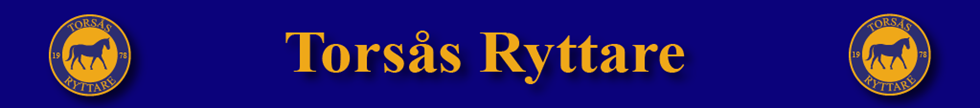 StyrelsemöteTorsås Ryttare 832401-1397, måndagen 1 maj 2023 kl 18:00 i klubbhusetNärvarande: Marie Björkström, Kristina Strand, Anna Myrén, Annica Larsson, Carina Waax Eliasson, Isabelle Lundström, Stine AppelqvistInte närvarande: Sofia Svensson, Ronja Boketta Mötet öppnas Dagordningen godkändes Kristina utsågs till justerare för mötesprotokollet.
Godkännande av föregående protokoll. Ekonomi
Föreningsbidraget har kommit in. Solcellerna är slutredovisade. Total kostnad 
396 760 kr, vi fick 50 000 kr, från Riksidrottsförbundet Torsås kommun 30 000 kr. Övriga kostnader har föreningen stått för. 
Tävlingarna gav en nettointäkt ca 15 000 kr. Inget redovisat på P&J eller P&R än.RapporterTävlingssektionenAlla tävlingar och arrangemang för våren är genomförda. Vi ska inventera hindermaterialet och sedan köpa in de bommar som behövs. Nästa tävling hösthoppet 10 sep (bara ponny). Sponsor Gullabo Släpvagnar. Dressyrtävling häst 30 sep. 
Endagsutbildning i Equipe 13 maj, endast en plats fanns. Vi har mailat förbundet och frågat om vi kan få 4 platser. Anna har anmält sig till hoppdomarutbildning, men det har inte blivit ngt än. Kiosken
  Inget att rapportera.Bron
Inget att rapporteraInhyrda
Inget särskilt att rapportera.Anläggningssektionen
Önskemål om att få köpa in en modernare ridbaneharv. Torbjörn tittar på en sådan och inkommer med förslag. De kostar runt 50 000 kr. Ungdomssektionen
Fortsatt vilande. 
Övriga frågor
Fixardag
Beslutas att en gång per år ha en officiell fixardag i hela föreningen. Måla sargen, måla hinder, tvätta läktaren osv. Vi ska kommunicera att vi behöver göra detta för att hålla nere kostnaden för dagkorten osv..

Boka ridhus vid provridning
Bokning ska ske om man vid provridning vill vara i fred i ridhus eller på ridbanan. Vid just provridning kan kortare bokningstid än 7 dgr förekomma. Avbokning av alla bokningar ska ske senast 2 dagar innan, annars måste man ändå betala. Kameraövervakning
Emil kollar upp vad det skulle kosta med kameror. Alla inhyrda behöver ha en extra tilläggsförsäkring när man förvarar saker på annan plats. Isabelle ber Jessica kolla upp om det måste vara dubbla lås för att försäkringen ska gälla. Kalendern på hemsidan
Ska uppdateras, maj inte ifyllt.
Nästa möte 8 juni kl 19:00 i klubbstugan. Marie tar fika.Mötet avslutas._________________________________
      Stine Breum Appelqvist, sekreterare_________________________________	______________________________Anna Myrén, ordförande		Kristina Strand justerare